Notre doyenné au Congrès Mission 2021 à Rennes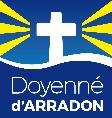 Vendredi 1er octobre au soir - Dimanche 3 octobre après-midiLe Congrès Mission 2021 est le plus grand évènement de l’Eglise en France. Une initiative conçue pour les laïcs largement encouragée par notre évêque. Des célébrations, des rencontres, des conférences, des ateliers, condensés le temps d’un week-end dont vous reviendrez transformés.Vous l’avez compris, nous souhaitons vivre cette expérience avec vous. En nous retournant ce talon complété, vous nous permettez de bien organiser dès maintenant ce rendez-vous de la rentrée vite arrivé !Plus d’infos : site internet du Doyenné et du Congrès Mission.Questions pratiques : M Arnaud de la Haye cm21doy.arradon@gmail.comGrâce à vos coordonnées, nous vous tiendrons informé de tout en temps et en heure !Le talon ci-dessous est à découper et à rapporter dans les paniers de quête aux messes du Week-end ou à l’Accueil Paroissial d’Arradon.✀ ---------------------------------------------------------------------------------------------Congrès Mission 2021 : les 1, 2 et 3 octobreJe participe au Congrès Mission avec le Doyenné :  (écrire lisiblement, merci)Prénom :Nom :Paroisse : Téléphone :Adresse courriel (en CAPITALES) : Je suis dès à présent intéressé(e) : Par un logement chez des paroissiens sur Rennes ? : Par un moyen de transport partagé (car, …) ? :Quelque chose que vous voudriez nous dire ? : 